Maryland State Police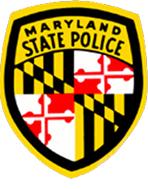 Automotive Safety Enforcement Division6601 Ritchie Highway Rm 121 Glen Burnie, MD 21062                       (410) 768-7388Medical exemption for aftermarket window tinting  On April 25, 2019 the Automotive Safety Enforcement Division (ASED) of the Maryland State Police will make available to the public a form that is to be utilized for an exemption to the Maryland aftermarket window tint regulations.  This form was created to help regulate the Medical Waiver for Window Tint.  For many years there have been questions about the Medical Waiver for Window Tint, how it is regulated and what is the required documentation.  This form helps to establish consistency in the required documentation needed as written in Transportation article, §·22-406(i)(4)(i), of the Annotated Code of Maryland and the applicable Code of Maryland Regulations governing post manufacture window tinting.      This form is to be used by Maryland residents that have a medical necessity for window tint, and a Maryland physician indicates that they would benefit from having aftermarket window tint installed on their vehicle glass which reduces the light transmittance below the allowed 35%.  The physician must be licensed to practice in Maryland and they will be required to complete a portion of this form and sign the form under penalties of perjury that the information is true and accurate. This exemption is for the registered owner/co-owner of Maryland registered vehicles.  The exemption only applies to them and is non-transferable.The waiver will allow the owner/co-owner to have the regulated windows on the vehicle, driver and passenger side and rear will be allowed to be tinted below the 35% light transmittance requirements.  The windshield will be allowed to be tinted, down to the AS-1 mark or 5 inches down from the top, below the 35% light transmittance requirements.  This waiver does not allow for the entire windshield to have aftermarket tint applied.  The aftermarket tint can not be red, yellow, amber, mirrored, one-way, sparkling effects, or any tint which changes to a prohibited type.The form will be available to the public by download on the Maryland State Police website, the ASED downloads page.  It will also be available at ASED Headquarters located at 6601 Ritchie Hwy. Glen Burnie, MD 21062 in Building “D”.  You can also contact an ASED employee at any of the Satellite MVA Branches during ASED duty hours at that Branch. 